Footwear of Choice for an “ITALIAN” Cruise!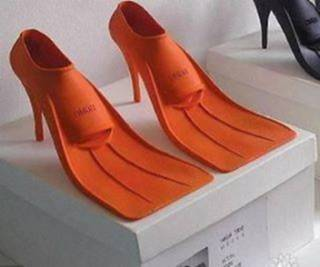 